Інформація про аспірантаІнформація про наукового керівника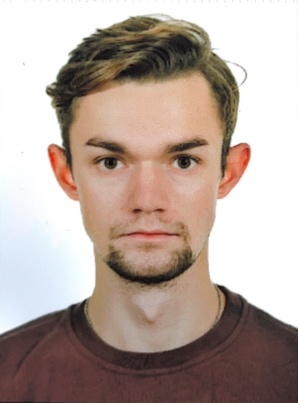 Крупський Владислав Артуровичvl.krupskiy@gmail.comКафедразагальної екології, радіобіології та безпеки життєдіяльностіНауковий керівникКлепко Алла Володимирівнадоктор  біол. наук, старший науковий співробітникТема дисертаціїОцінка функціонального стану репродуктивної системи самців нориці рудої (Myodes glareolus)  у зоні відчуження ЧАЕС у віддалений період після аваріїТермін навчання15.09.21–15.09.25Форма навчанняочнаORCIDResearcherIDGoogle ScholarПІБКлепко Алла ВолодимирівнаПосадазавідувач кафедри загальної екології, радіобіології та безпеки життєдіяльностіНауковий ступіньдоктор біологічних наукВчене званнястарший науковий співробітникORCID0000-0002-7061-453Xhttps://orcid.org/0000-0002-7061-453XScopushttps://www.scopus.com/authid/detail.uri?authorId=56561165400Google Scholarhttps://scholar.google.com/citations?hl=uk&user=75Jz2HUAAAAJ‬Наукові публікації за темою дисертації у вітчизняних виданняхГрубська Л.В., Гудков І.М., Клепко А.В., Трофіменко О.В. Особливості впливу гострого локального гамма-опромінення щурів на стан їх репродуктивної системи та сперматогенез // Науковий вісник НУБіП України. 2017. Вип. 270. С. 184–193.Грубська Л.В., Горбань Л.В., Гавриш І.Т., Канюк С.М., Саковська Л.В., Клепко А.В., Гудков І.М. Особливості гормональної регуляції сперматогенезу після гострого опромінення тазової ділянки лабораторних тварин // Наукові праці Чорноморського державного університету імені Петра Могили. Серія «Техногенна безпека. Радіобіологія». 2017. Т. 289, вип. 277. С. 130–135.Григоренко В.М., Данилець Р.О., Клепко А.В., Вікарчук М.В., Горбань Л.В. Біомаркери ранньої та диференційної діагностики раку передміхурової залози. Клінічна хірургія. – 2017. – Т.897, №1. – С. 54-57.Данилець Р.О., Клепко А.В., Горбань Л.В. Гавриш І.Т., Григоренко В.М. Аналіз прогностичних властивостей [-2]проПСА для диференційної діагностики доброякісних та злоякісних пухлин передміхурової залози. Вісник проблем біології та медицини. – 2017. – Вип. 1. – Т. 1(32). – С.48-54.Данилець Р.О., Гавриш І.Т., Григоренко В.М. Трофіменко О.В., Клепко А.В. Застосування % вПСА та % [-2]проПСА як можливих біомаркерів при диференційній діагностиці пухлин передміхурової залози. Вісник проблем біології та медицини. – 2017. – Вип. 2. – Т. 136. – С.102-108.Грубська Л.В., Гудков І.М., Клепко А.В., Андрейченко С.В. Аналіз ростових та запліднюючих властивостей гамма-опроміненого пилку тютюну духмяного //  Біологічні системи: теорія та інновації.  2018. Вип. 287. С.  191–199.Klepko A.V., Andreichenko S.V., Hudkov I.M. Dinamics of gamma-irradiation damage and recovery development in reproductive organs and sperm // Біоресурси і природокористування. 2019. Т. 11, № 5-6. С. 48–57. Клепко А.В., Кондратова Ю.А., Гудков І.М. Роль природних антиоксидантів сім’яної рідини кролів в забезпеченні активності сперматозоїдів після іонізуючого опромінення // Фактори експериментальної еволюції організмів. Т. 26. 2020. С. 132–138.Николайчук Р. П., Клепко А. В. Вплив гострого тотального гамма-опромінення на спермоутворення лабораторних щурів. Вісник проблем біології і медицини. 2020. Вип. 2 (156). С. 133–137.Наукові публікації в закордонних виданняхKlepko A., Talko V., Galazyuk L., Andreychenko K., Chernyshov A., Bulavitskaya V., Kondratova Y., Andreychenko S. Male reproductive health. Health effects of the Chernobyl accident – a quarter of century aftermath. DIA, 2011. P. 451–459.Наукові проекти / грантиНДР № 554 "Розробка прогностичних маркерів оцінки спермопродукуючої функції генеративного епітелію за умов дії іонізуючої радіації" лабораторії радіаційної біохімії ДУ "Національний науковий центр радіаційної  медицини НАМН України", (2015 – 2017 рр.), номер державної реєстрації 0115U002698. Відповідальний виконавець. НДР «Особливості дії іонізуючого випромінювання на процес гаметогенезу у вищих еукаріот» кафедри радіобіології та радіоекології Національного університету біоресурсів та природокористування України, (2018 – 2021 рр.), номер державної реєстрації 0118U000397. Науковий керівник.Науково-дослідної роботи по проєкту НФДУ згідно договору № 200/01/0489 «Целюлозоруйнуюча активність мікрофлори ґрунтів Українського Полісся в умовах радіоактивного забруднення та її участь у ґрунтоутворюючих процесах (включаючи пірогенно трансформовані ґрунти)» (2020-2021 рр.). Відповідальний виконавець.